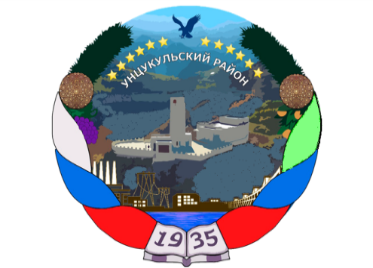 РЕСПУБЛИКА ДАГЕСТАНГЛАВА  МУНИЦИПАЛЬНОГО ОБРАЗОВАНИЯ«УНЦУКУЛЬСКИЙ РАЙОН»Индекс 368950  РД, пос. Шамилькала, ул.М.Дахадаева,3  тел.55-64-85e-mail:mo_uncuk_raion@mail.ruПОСТАНОВЛЕНИЕот  «02» августа 2021 г. № 106Об утверждении программы профилактики нарушений обязательных требований при организации и осуществлении муниципального жилищного контроля на территории МО «Унцукульский район», реализация которой запланирована на 2021 и плановый период 2022-2023 гг.          В соответствии с частью 1 статьи 8.2 Федерального закона от 26 декабря 2008 «О защите прав юридических лиц и индивидуальных предпринимателей при осуществлении государственного контроля (надзора) и муниципального контроля» № 294-ФЗ, постановлением Правительства Российской Федерации от 26 декабря 2018 № 1680 «Об утверждении общих требований к организации и осуществлению органами государственного контроля (надзора), органами муниципального контроля мероприятий по профилактике нарушений обязательных требований, требований, установленных муниципальными правовыми актами», в целях предупреждения нарушения юридическими лицами и индивидуальными предпринимателями обязательных требований, устранения причин, факторов и условий, способствующих нарушениям обязательных требований, постановляю:1. Утвердить Программу профилактики нарушений обязательных требований
при организации и осуществлении муниципального жилищного контроля на территории МО «Унцукульский район», реализация которой запланирована на 2021 год и плановый период 2022-2023 гг.          2. Опубликовать настоящее постановление в районной газете «Садовод» и разместить на официальном сайте муниципального образования «Унцукульский район» в сети «Интернет».          3. Направить настоящее постановление в Министерство юстиции Республики Дагестан для включения в регистр муниципальных нормативных правовых актов в установленный законом срок.          4. Контроль  исполнения настоящего постановления возложить на заместителя главы администрации МО «Унцукульский район» Абдулхаликова Карамагомеда Гаджиевича.Глава МО«Унцукульский район»                                                          И.М. Нурмагомедов          Утвержденпостановлением Главы МО«Унцукульский район»от «02» августа 2021 г. № 106Программапрофилактики нарушений обязательных требований при организации и
осуществлении муниципального жилищного контроля на территории МО «Унцукульский район», реализация которой запланирована
на 2021 год и плановый период 2022-2023 гг.ПаспортПрограммы профилактики нарушений обязательных требований при организации и осуществлении муниципального жилищного контроля на территории МО «Унцукульский район», реализация которой запланирована
на 2021 год и плановый период 2022-2023 гг.Раздел 1. Анализ и оценка состояния подконтрольной сферы       1.1 Настоящая программа предусматривает комплекс мероприятий по профилактике нарушений обязательных требований, установленных законодательством РФ.      1.2 Функции муниципального жилищного контроля осуществляет муниципальный жилищный инспектор администрации МО «Унцукульский район» на основании распоряжения главы МО «Унцукульский район».      1.3 В соответствии с действующим законодательством, муниципальный жилищный контроль осуществляется в форме проведения плановых и внеплановых проверок соблюдения обязательных требований, установленных законодательством РФ.      1.4Объектами профилактических мероприятий при осуществлении муниципального жилищного контроля на территории муниципального образования МО «Унцукульский район» являются юридические лица, индивидуальные предприниматели, граждане.Раздел 2. Цели и задачи программы.             Настоящая Программа разработана на 2021 год и плановый период 2022-2023 гг. и определяет цели, задачи и порядок осуществления администрацией МО «Унцукульский район» профилактических мероприятий, направленных на предупреждение нарушений обязательных требований, установленных законодательством РФ.       2.1 Цели профилактической работы:-предупреждение нарушений юридическими лицами и индивидуальными предпринимателями обязательных требований, установленных муниципальными правовыми актами, принятыми по вопросам местного значения, а в случаях, если соответствующие виды контроля отнесены федеральными законами к полномочиям органов местного самоуправления, также муниципальный контроль за соблюдением требований, установленных федеральными законами, требований, установленных законодательством РФ;-устранение причин, факторов и условий, способствующих нарушениям обязательных требований, установленных законодательством РФ;-мотивация юридических лиц, индивидуальных предпринимателей к добросовестному поведению и, как следствие, снижение административных и финансовых издержек;-обеспечение прозрачности контрольной деятельности информационной открытости.     2.2 Для достижения цели необходимо решить поставленные задачи:-укрепление системы профилактики нарушений обязательных требований, установленных законодательством РФ;-выявление причин, факторов и условий, способствующих нарушениям обязательных требований, установленных законодательством РФ;-повышение правовой культуры руководителей юридических лиц и индивидуальных предпринимателей;- проведение профилактических мероприятий на основе принципов их понятности, информационной открытости, вовлеченности и полноты охвата ими максимального количества субъектов контроля, а также обязательности, актуальности, периодичности профилактических мероприятий.Раздел 3. Основные мероприятия по профилактике нарушений3.1. План мероприятий по профилактике нарушений на 2021 г.3.2 Проект плана мероприятий по профилактике нарушений на 2021 и 2022 годы.           Раздел 4. Оценка эффективности программыОсновным механизмом оценки эффективности и результативности профилактических материалов являются: оценка снижения количества нарушений юридическими лицами, индивидуальными предпринимателями и физическими лицами обязательных требований действующего законодательства; повышения уровня информированности заинтересованных лиц; оценка увеличения доли законопослушных подконтрольных субъектов; оценка повышения прозрачности контрольной деятельности информационной открытости; взаимодействие с гражданами и организациями по выявлению нарушений законодательства в области пользования жилищным фондом и оперативное применение мер ответственности к лицам, допустившим нарушения; анализ эффективности внедрения различных способов профилактики.4.1 Отчетные показатели на 2021 год и проект отчетных показателей на 2022 и 2023 годы.Оценка мероприятий по профилактике нарушений и в целом Программы профилактики правонарушений по итогам календарного года и осуществляется не позднее 30 марта года, следующего за отчетным с учетом достижения целей Программы профилактики правонарушений, в соответствии со следующими показателями:Раздел 5. Ресурсное обеспечение Программы        Информационно-аналитическое обеспечение реализации программы осуществляется с использованием официального сайта администрации МО «Унцукульский район».         Финансовое обеспечение реализации программы осуществляется в рамках финансирования деятельности администрации МО «Унцукульский район».НаименованиепрограммыПрограмма профилактики нарушений обязательных требований при организации и осуществления муниципального контроля на территории МО «Унцукульский район», реализация которой запланирована на 2021 год и плановый период 2022 - 2023 гг.Правовые основанияразработкипрограммы-Федеральный Закон от 06.10.2003 №131-Ф3 «Об общих принципах организации местного самоуправления в Российской Федерации»;-Федеральный закон от 26.12.2008 №294-ФЗ «О защите прав юридических лиц и индивидуальных предпринимателей при осуществлении государственного контроля (надзора) и муниципального контроля»;-Постановление Правительства РФ от 26.12.2018 № 1680 «Об утверждении общих требований к организации и осуществлению органами государственного контроля (надзора), органами муниципального контроля мероприятий по профилактике нарушений обязательных требований, требований, установленных муниципальными правовыми актами»РазработчикпрограммыАдминистрация муниципального образования МО «Унцукульский район», в лице муниципального жилищного инспектораЦели программы-предупреждение нарушений юридическими лицами и индивидуальными предпринимателями обязательных требований, установленных муниципальными правовыми актами, принятыми по вопросам местного значения, а в случаях, если соответствующие виды контроля отнесены федеральными законами к полномочиям органов местного самоуправления, также муниципальный контроль за соблюдением требований, установленных федеральными законами, законами Республики Дагестан (далее - требований, установленных законодательством РФ);-устранение причин, факторов и условий, способствующих нарушениям обязательных требований, установленных законодательством РФ;- мотивация юридических лиц, индивидуальныхпредпринимателей к добросовестному поведению и, какследствие, снижение административных и финансовых издержек; - обеспечение прозрачности контрольной деятельности и информационной открытости.Задачи программы-укрепление системы профилактики нарушений обязательных требований, установленных законодательством РФ; -выявление причин, факторов и условий, способствующих нарушениям обязательных требований, установленных законодательством РФ;-повышение правовой культуры руководителей юридических лиц и индивидуальных предпринимателей;- проведение профилактических мероприятий на основе принципов их понятности, информационной открытости, вовлеченности и полноты охвата ими максимального количества субъектов контроля, а также обязательности, актуальности, периодичности профилактических мероприятий.Сроки и этапыреализациипрограммы2021 год и плановый период 2022-2023 годовИсточникифинансированияФинансовое обеспечение мероприятий Программы не предусмотреноОжидаемыеконечныерезультаты-повысить эффективность профилактической работы, проводимой администрацией МО «Унцукульский район», по предупреждению нарушений организациями и индивидуальными предпринимателями, осуществляющими деятельность на территории МО «Унцукульский район» требований законодательства РФ;-улучшить информационное обеспечение деятельности администрации МО «Унцукульский район» по профилактике и предупреждению нарушений законодательства РФ;-уменьшить общее число нарушений требований законодательства РФ, выявленных посредством организации и проведения проверок организаций и индивидуальных предпринимателей, осуществляющих деятельность на территории МО «Унцукульский район»СтруктурапрограммыПодпрограммы отсутствуютNп/пМероприятиеСрокиисполненияИсточник получения информации (документов)12341Размещение перечня нормативных правовых актов или их отдельных частей, содержащих обязательные требования, оценка соблюдения которых является предметом муниципального жилищного контроля, а также текстов, соответствующих нормативных правовых актов или их отдельных частейНе позднее 30 дней со дня вступления в силунормативных правовых актовОфициальный сайт администрации МО «Унцукульский район» в информационно телекоммуникационной сети Интернет (далее - официальный сайт МО «Унцукульский район»2Информирование граждан, юридических лиц и индивидуальных предпринимателей по вопросам соблюдения обязательных требований, о вступлении в законную силу новых нормативных правовых актов, устанавливающих обязательные требования, внесенных изменениях в действующие нормативные правовые акты, сроках и порядке вступления их в действиеПо мере принятия нормативных правовых актов, внесения изменений в нормативные правовые актыОфициальный сайт МО «Унцукульский район»3Проведение разъяснительной работы по вопросам соблюдения обязательных требованийПостоянноАдминистрация МО «Унцукульский район» МО ГП «поселок Шамилькала» ул. Махача Дахадаева дом №34Выдача предостережений юридическим лицам, индивидуальным предпринимателям о недопустимости нарушения обязательных требований в соответствии с частями 5-7 статьи 8.2 Федерального закона от 26 декабря 2008 г. N 294-ФЗ "О защите прав юридических лиц и индивидуальных предпринимателей при осуществлениигосударственного контроля (надзора) и муниципального контроля"Признаках нарушений обязательных требованийВ порядке, определенном Правительством Российской ФедерацииNп/пМероприятиеСрокиисполненияИсточник получения информации (документов)12341Размещение перечня нормативных правовых актов или их отдельных частей, содержащих обязательные требования, оценка соблюдения которых является предметом муниципального жилищного контроля, а также текстов, соответствующих нормативных правовых актов или их отдельных частейПо меренеобходимости (в случае отмены действующих или принятия новыхнормативных правовых актов, мониторинг НПА ежемесячно)Официальный сайт администрации МО «Унцукульский район»в информационно телекоммуникационной сети Интернет (далее - официальный сайт администрации МО «Унцукульский район»2Информирование граждан, юридических лиц и индивидуальных предпринимателей по вопросам соблюдения обязательных требований, о вступлении в законную силу новых нормативных правовых актов, устанавливающих обязательные требования, внесенных изменениях в действующие нормативные правовые акты, сроках и порядке вступления их в действиеПо мере принятия нормативных правовых актов, внесения изменений в нормативные правовые актыОфициальный сайт администрации МО «Унцукульский район»3Проведение разъяснительной работы по вопросам соблюдения обязательных требованийПостоянноАдминистрация МО «Унцукульский район» МО ГП «поселок Шамилькала» ул. Махача Дахадаева дом №34Выдача предостережений юридическим лицам, индивидуальным предпринимателям о недопустимости нарушения обязательных требований в соответствии с частями 5-7 статьи 8.2 Федерального закона от 26 декабря 2008 г. N 294-ФЗ «О защите прав юридических лиц и индивидуальных предпринимателей при осуществлениигосударственного контроля (надзора) и муниципального контроля»По мереполучениясведений опризнакахнарушенийобязательныхтребованийВ порядке, определенном Правительством Российской Федерации№п/пНаименование показателя (индикатора)Значения показателейЗначения показателейЗначения показателей№п/пНаименование показателя (индикатора)2021202220231.Доля субъектов муниципального контроля, охваченных профилактическими мероприятиями, от общего количества действующих на подведомственной территории субъектов муниципального контроля, %Не менее5%Не менее10%Не менее 15%2.Динамика снижения доли допущенных субъектами надзора нарушений обязательных требований за отчетный период по отношению к аналогичному периоду предыдущего года, %-20%- 15%-10 %3.снижение количества однотипных и повторяющихся нарушений,%-20%-15%-10 %